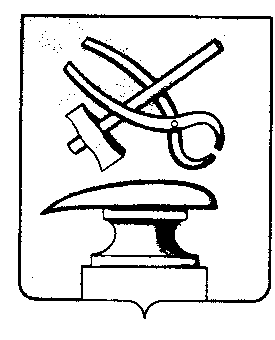 АДМИНИСТРАЦИЯ ГОРОДА КУЗНЕЦКАПЕНЗЕНСКОЙ ОБЛАСТИПОСТАНОВЛЕНИЕ от                           №   г. КузнецкО внесении изменений в постановление администрации города Кузнецка от 15.08.2016 № 1274 «О создании комиссии по предупреждению и  ликвидации чрезвычайных ситуаций и обеспечению пожарной безопасности города Кузнецка и утверждении составов эвакуационной комиссии и комиссии по повышению устойчивости функционирования объектов экономики города»В соответствии с Федеральным законом РФ от 21.12.1994 № 68-ФЗ «О защите населения и территорий от чрезвычайных ситуаций природного и техногенного  характера»,  постановлением Правительства РФ от 30.12.2003 № 794 «О единой государственной системе предупреждения и ликвидации чрезвычайных ситуаций», постановлением Правительства Пензенской области «О создании комиссии по предупреждению и ликвидации чрезвычайных ситуаций и обеспечению пожарной безопасности Пензенской области» от 11.05.2016 № 245 – пП, в связи с кадровыми изменениями в составе администрации города Кузнецка и в целях совершенствования организации защиты населения и территории города Кузнецка от последствий чрезвычайных ситуаций, руководствуясь статьей 28 Устава города Кузнецка Пензенской области, АДМИНИСТРАЦИЯ ГОРОДА КУЗНЕЦКА ПОСТАНОВЛЯЕТ:1. Внести в постановление администрации города Кузнецка от 15.08.2016 № 1274 «О создании комиссии по предупреждению и ликвидации чрезвычайных ситуаций и обеспечению пожарной безопасности города Кузнецка и утверждении составов эвакуационной комиссии и комиссии по повышению устойчивости функционирования объектов экономики города» (далее постановление) следующее изменение:1.1. Приложение №1 «Состав комиссии по предупреждению и ликвидации чрезвычайных ситуаций и обеспечению пожарной безопасности города Кузнецка» изложить в новой редакции согласно Приложению к настоящему постановлению.2. Настоящее постановление подлежит официальному опубликованию и вступает в силу на следующий день после официального опубликования. 3. Контроль за выполнением настоящего постановления возложить на   заместителя главы администрации города Кузнецка Шабакаева Р.И.Глава администрации города Кузнецка	                               С.А. ЗлатогорскийПриложение  Утвержден постановлением администрации города Кузнецка                                                               от                           №   СОСТАВкомиссии по предупреждению и ликвидации чрезвычайных ситуаций и обеспечению пожарной безопасности города КузнецкаПредседатель комиссии:Златогорский С.А. – Глава администрации города Кузнецка.Заместители председателя комиссии:Шабакаев Р.И. – заместитель главы администрации города Кузнецка; Тимирбулатов Р.А. –  начальник МБУ Управление по делам ГОЧС г. Кузнецка (по согласованию).Катков Д.В. – начальник 2ПСО ГУ МЧС России по Пензенской области» (по согласованию).Члены комиссии:Кузенко В.Е.– директор ООО «Дорожный комплекс» (по согласованию);Бублиенова Л.П. – генеральный директор АО «Кузнецкмежрайгаз» (по согласованию);Горбушков О.Н. – начальник сервисного центра ПАО «Ростелеком» (по согласованию); Горин В.А. – директор МУП «Водоканал» (по согласованию);Дильман В. Б. –  директор МКП «Теплосеть» (по согласованию);Дёкин А. Б. –  директор Кузнецкого производственного отделения филиала ПАО «Межрегиональная распределительная сетевая компания Волги» - «Пензаэнерго» (по согласованию);Чакаев Р.Н. – начальник ОНД и ПР г. Кузнецка, Кузнецкого, Сосновоборского и Неверкинского районов УНД и ПР ГУ МЧС России по Пензенской области (по согласованию);Изюмин Э.В.  – начальник  отдела МВД России по городу Кузнецку (по согласованию);Николаев А.Н. – начальник отдела  городского  хозяйства администрации города Кузнецка; Климов А.К. – начальник отдела демографии, социального развития и здравоохранения администрации города Кузнецка;Пугачев И.В. – директор АО  «Горэлектросеть» (по согласованию);Мизюрин Н.П. – начальник отделения военного комиссариата Пензенской области по городу Кузнецк, Кузнецкому и Сосновоборскому районам  (по согласованию);Салихов К.Ф.  – начальник территориального отдела Управления Федеральной службы по надзору в сфере защиты прав потребителей и благополучия человека по Пензенской области в городе  Кузнецке, Сосновоборском, Никольском, Неверкинском, Лопатинском, Камешкирском, Городищенском районах (по согласованию); Самарин Н.И. – начальник Пензенского центра организации работы железнодорожных станций структурного подразделения Куйбышевской дирекции Управления движением структурного подразделения - Центральной дирекции Управления движением железнодорожной станции Кузнецка филиала Открытого Акционерного Общества (Российские железные дороги) Пензенского центра (по согласованию);Фролов И. Б. – начальник управления финансов  города Кузнецка;Баранов О.Ю. – генеральный директор ООО «Кузнецкое ПАТП» (по согласованию).